                      محضر استهلاك السلفة                    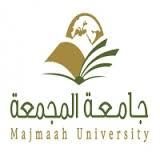 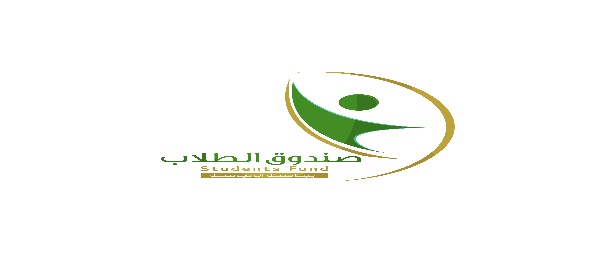 بيان بالمواد المستهلكة من السلفة:ماسم المورّدرقم الفاتورةمبلغ الفاتورةالبيان123456789101112131415161718الإجماليالإجماليالإجمالي